APRENDEMOS CON EL HUERTO ESCOLAR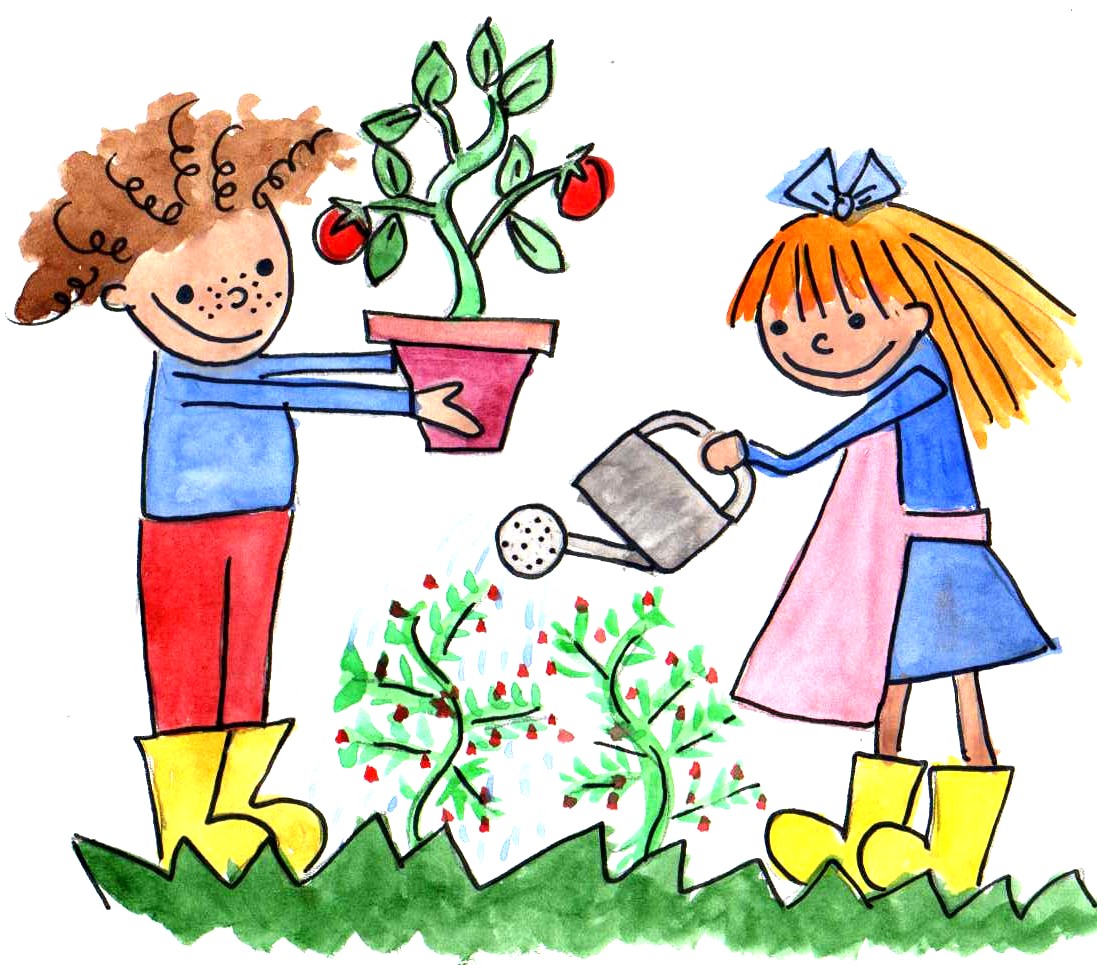 NOMBREExplicamos la situación:Estamos trabajando en un Nuestro huerto tiene forma de Este es su aspecto:Compongo la palabra  HUERTOColoreo otras palabras que empiezan igual que HUERTOÁRBOL		  CASA		MANO		  HUEVOSACO		     HUESO	        ZUMO         HELADO	TOMATE	           HIGO		    HELADO     LOLOHUMO         ISLA        AMAPOLA          PELOTA¿QUÉ HEMOS PLANTADO?¿CUÁNDO REGAMOS NUESTRO HUERTO?El huerto no debe ser regado a diario porque los cultivos que hemos plantado podrán encharcarse. Los días que tenemos que regar son:	Para regar utilizaremos unaESTE ES EL ASPECTO DE NUESTRO HUERTO UNA SEMANA DESPUÉSESTE ES EL ASPECTO DE NUESTRO HUERTO DOS SEMANAS DESPUÉSESTE ES EL ASPECTO DE NUESTRO HUERTO TRES SEMANAS DESPUÉSLUNESMARTESMIÉRCOLESJUEVESVIERNES